Publicado en Sigüenza el 12/05/2023 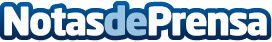 Abierto el plazo para la inscripción al nuevo curso de monitores StarLight de Adel Sierra NorteOrganizado y patrocinado por ADEL Sierra Norte, lo van a impartir formadores de la Fundación StarLight en las instalaciones del Centro de Coworking de Sigüenza en la Casa del Doncel. El curso es presencial, gratuito, dura 60 horas, que incluyen teoría y práctica, y a su término se expedirá para cada alumno certificación StarLightDatos de contacto:Javier Bravo606411053Nota de prensa publicada en: https://www.notasdeprensa.es/abierto-el-plazo-para-la-inscripcion-al-nuevo_1 Categorias: Castilla La Mancha Turismo Formación profesional Cursos Astronomía http://www.notasdeprensa.es